                                                                  DÜZCE ÜNİVERSİTESİ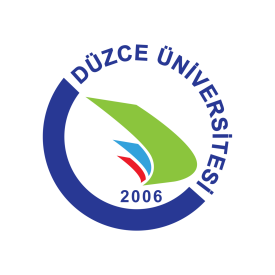 FARABİ DEĞİŞİM PROGRAMI                                                                      İNTİBAK FORMUBölüm Başkanı / Bölüm Koordinatörü                                                                Bölüm KuruluÜnvanı , Adı ve Soyadı:							            				      Tarih : …/.../201.. 		İmza :  …………                                   .      AKADEMİK YIL  : 201.  -  201.: 201.  -  201.: 201.  -  201.: 201.  -  201.DÖNEM: : : :  Öğrencinin Adı/Soyadı  Öğrencinin Adı/Soyadı  Öğrencinin Adı/Soyadı : Fakülte/Y.Okul/Enstitü : :  Numarası                                 Numarası                                 Numarası                                :  Bölüm/Program/   : :  Sınıfı Sınıfı Sınıfı:  Gidilen Üniversite  Gidilen Üniversite  Gidilen Üniversite : GİDİLEN KURUMDA ALINAN DERSLERGİDİLEN KURUMDA ALINAN DERSLERGİDİLEN KURUMDA ALINAN DERSLERGİDİLEN KURUMDA ALINAN DERSLERDÜZCE ÜNİVERSİTESİ’NDE EŞDEĞER DERSLERDÜZCE ÜNİVERSİTESİ’NDE EŞDEĞER DERSLERDÜZCE ÜNİVERSİTESİ’NDE EŞDEĞER DERSLERDÜZCE ÜNİVERSİTESİ’NDE EŞDEĞER DERSLERDÜZCE ÜNİVERSİTESİ’NDE EŞDEĞER DERSLERÖğrencinin anlaşmalı üniversitede, belirtilen akademik dönemde, aldığı derslerdir.Öğrencinin anlaşmalı üniversitede, belirtilen akademik dönemde, aldığı derslerdir.Öğrencinin anlaşmalı üniversitede, belirtilen akademik dönemde, aldığı derslerdir.Öğrencinin anlaşmalı üniversitede, belirtilen akademik dönemde, aldığı derslerdir.Öğrencinin anlaşmalı üniversitede, belirtilen akademik dönemde, aldığı derslerin, Düzce Üniversitesi’nde karşılık geldiği derslerdir.Öğrencinin anlaşmalı üniversitede, belirtilen akademik dönemde, aldığı derslerin, Düzce Üniversitesi’nde karşılık geldiği derslerdir.Öğrencinin anlaşmalı üniversitede, belirtilen akademik dönemde, aldığı derslerin, Düzce Üniversitesi’nde karşılık geldiği derslerdir.Öğrencinin anlaşmalı üniversitede, belirtilen akademik dönemde, aldığı derslerin, Düzce Üniversitesi’nde karşılık geldiği derslerdir.Öğrencinin anlaşmalı üniversitede, belirtilen akademik dönemde, aldığı derslerin, Düzce Üniversitesi’nde karşılık geldiği derslerdir.ALDIĞI DERSLERALDIĞI DERSLERALDIĞI DERSLERALDIĞI DERSLERD. Ü. KARŞILIK GELEN DERSLERD. Ü. KARŞILIK GELEN DERSLERD. Ü. KARŞILIK GELEN DERSLERD. Ü. KARŞILIK GELEN DERSLERD. Ü. KARŞILIK GELEN DERSLERDersKoduDersin AdıAKTSBaşarı Harf NotuDers KoduDersin AdıDersin Kredisi AKTSBaşarı Harf Notu               Toplam:                                    Toplam:                                    Toplam:                                    Toplam:                                                             Toplam :                                                    Toplam :                                                    Toplam :                                                    Toplam :            